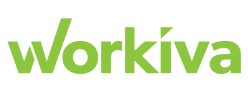 STATEMENT OF WORK: XXXCustomer Reference: NOTES:Effective Date: This Statement of Work will be effective upon the latter of the two signatures below.Expiration: Unless otherwise listed in the service(s) description, the earlier of one (1) year from the Effective Date or the completion of services herein. The performance of Services beyond one (1) year will be at Workiva’s discretion.Master Terms and Conditions: xxxAdditional Terms: Any additional product descriptions not mentioned above and/or any additional terms apply to Workiva’s provision of Services under this Statement of Work, such terms will be set forth following the signature section of this Statement of Work.ADDITIONAL TERMS:Workiva will perform the following scoped Service(s) for Customer in accordance with their associated descriptions.Consulting: https://www.workiva.com/consulting_2303Summary Scope of project*Reports (Documents/Presentations) in scope***Client Name* Integrated Report - Document*Client Name* ESG Highlights - Presentation*Client Name* Materiality Report  - DocumentKPI Protocol  - DocumentFramework indices / questionnaires / rating surveys in scope**GRI content index  - DocumentSASB content index  - DocumentWEF content index  - DocumentSDG content index  - DocumentData collection processAggregated data level / input by data ownersNo source system connections to Workiva platformStatus tracking of data collection processFramework mapping to support the following frameworks/questionnaires/surveysGRISASBSDGCDPTCFDWorkiva platform enablement and trainingBasic Workiva platform training (online learning hub)Document management and editing trainingAnnual roll-forward documentation trainingData model documentation and trainingProject management*Further details on the activities and deliverables in scope for this implementation project that is summarize above are broken down below in the ‘deliverables and activities’’ sections. ** Activities and deliverables related to reports (Documents / Presentations) are broken down under the ‘Fixed Fee’ header belowCollaborationWorkiva will work collaboratively with Client’s internal stakeholders for the project discovery, requirements gathering, planning and implementation of the solution. Client will provide the required information and guidance to the Workiva project team as required for the implementation of the solution.Workiva and Client will work together to implement the solution based on Client’s files, input, comments, feedback and guidance.Workiva will not provide legal recommendations or opinions in this project.Client responsibilitiesProvide a single point of contact for identification of key stakeholders, scheduling meetings, and collection/providing of required information to Workiva Identification and involvement of the key stakeholders throughout the project life cycle and timelineReview, provide feedback, and sign off the project plan draft provided by WorkivaParticipate in regular meetings (e.g. status / discovery calls) scheduled by WorkivaProvide any additional files that are required for the implementationProvide summary of ESG frameworks and listing of relevant data points to collectProvide guidance on mapping of data collection sheets and framework itemsResolve the risks and issues that are related to the project escalated by WorkivaGrant Workiva the access to the environment to complete implement the solutionTest and validate the solution after the implementation is completedOrganize the participants for the training sessionsDeliverables and activitiesSet up of data collection processDiscovery session(s) to gather current materials. map process and discuss/validate future designData collection is on a business unit level and data collection sheets will be set up to accommodate consolidated data provided by data owners Data collection sheets will be based on client provided collection sheetsWorkiva will apply best practice adjustments to these sheetsData collection processes will be embedded in a data model that allows for collected data to be associated with relevant framework itemsData collection status trackingDiscovery session(s) to gather current materials, requirements and discuss/validate future designSet up of Framework MappingDiscovery session(s) to gather current materials, requirements and discuss/validate future designFramework mapping will be based on client provided mapping filesWorkiva will apply best practice adjustments to the structure of this mappingFrameworks will be linked to the report outputs indicesWorkiva will enable the client team to establish ad hoc linkages from frameworks to output reportsWorkiva will set up a central fact book to accommodate detailed data breakdowns for key performance data - exact data points to be discussed in discovery sessionsEstablishing source system connection(s) (PARTNER ONLY)Discovery session(s) to gather current materials, requirements and discuss/validate future designData collected from source systems will first be manually uploaded to the Workiva platform in csv format - this manual process will later be replaced by the source system connection(s)This scope assumes that the Workiva platform will retrieve a data report from the source system through the connectionPlatform training and enablement Best practice sharingData model / roll-forward documentationTraining and enablement3rd party copywriter onboarding3rd party design agency onboardingProject managementWorkiva resourcingProject plan / status updates / weekly client callsServices excludeSource system(s) integration/direct connectivity with Workiva platformWorkiva will perform the following fixed fee Service(s) for Customer in accordance with their associated descriptions.Custom Document Setup Hours: www.workiva.com/customdocsetup_19176Reports / questionnaires / surveys in scope*Client Name* Integrated Report - Document*Client Name* ESG Highlights - PresentationGRI content index  - DocumentSASB content index  - DocumentWEF content index  - DocumentSDG content index  - DocumentKPI Protocol  - Document*Client Name* Materiality Report  - DocumentNotes to fixed fee reports scopeSetup services do not cover a full setup of prior year's report. We have agreed that Workiva will only set up the structure (i.e. section outline) of the reports in scope and train the client team to populate the sections with content during the reporting cycle. The following reports are an exception and will be set up in full:GRI content index  - DocumentSASB content index  - DocumentWEF content index  - DocumentSDG content index  - DocumentReport will be maintained and rolled forward in Wdesk after implementationSetup of report will be tailored to design considerations (i.e. brand guidelines and style guide)Framework indices are not embedded in the integrated reportNotes to all services in scopeWorkiva reserves the right to reevaluate the service delivery timelines and scope of document setup if source files are not provided in an editable format (.xlsx, .docx, .pptx).Data collection sheet(s), Framework(s), Central Factbook and Output Reports shall be deemed accepted by the Customer within twenty-four (24) hours after delivery. Customer shall be responsible for maintaining the Central Factbook, data collection sheet(s) and Framework data points going forward.Linking to reports outside the scope of this project will need to be completed by customer.To facilitate the performance of work outlined in the scope of this Statement of Work (SOW), Workiva will utilize Aptara (an external resource) to complete the Custom Document Setup Services listed in this SOW. More information on the work practices and security policies of the designated external resource can be provided upon request. The Customer agrees to the use of Aptara in accordance with the subcontracting provisions of the Agreement. The Customer confirms that the Customer Data does not contain any personal identifiable information, and, in case that it does, Customer agrees to use Aptara as a Sub-Processor for the purpose of this SOW.}}}}Billing ContactBilling ContactWorkiva InfoWorkiva InfoWorkiva Entity:Ship To:Address:Bill To:Bill To:Legal / Contract:Bill To:PO Reference #: Invoicing:SOW Start Date:Offer Valid Through:Sales:Business ContactBusiness ContactBusiness ContactScoped Services FeesScoped Services FeesScoped Services FeesScoped Services FeesScoped Services FeesScoped Services FeesRoleList Hourly RateHourly RateEstimated HoursTotal Fees (Good Faith Estimate)Total Fees (Good Faith Estimate) ConsultingTotal Estimate:Total Estimate:Total Estimate:Total Estimate:Payment Term for Scoped Services. Customer will be invoiced for the Services on a monthly basis for hours completed.  Payment is due thirty (30) days from receipt of invoice. If Customer fails to perform any payment obligations hereunder and such failure remains un-remedied for fifteen (15) days, Workiva may suspend its performance until payment is received.   Any required travel time for Hourly Services shall be billed at one-half of the applicable Hourly Rate.  Any expenses in addition to travel time are included in the Hourly Rate.Payment Term for Scoped Services. Customer will be invoiced for the Services on a monthly basis for hours completed.  Payment is due thirty (30) days from receipt of invoice. If Customer fails to perform any payment obligations hereunder and such failure remains un-remedied for fifteen (15) days, Workiva may suspend its performance until payment is received.   Any required travel time for Hourly Services shall be billed at one-half of the applicable Hourly Rate.  Any expenses in addition to travel time are included in the Hourly Rate.Payment Term for Scoped Services. Customer will be invoiced for the Services on a monthly basis for hours completed.  Payment is due thirty (30) days from receipt of invoice. If Customer fails to perform any payment obligations hereunder and such failure remains un-remedied for fifteen (15) days, Workiva may suspend its performance until payment is received.   Any required travel time for Hourly Services shall be billed at one-half of the applicable Hourly Rate.  Any expenses in addition to travel time are included in the Hourly Rate.Payment Term for Scoped Services. Customer will be invoiced for the Services on a monthly basis for hours completed.  Payment is due thirty (30) days from receipt of invoice. If Customer fails to perform any payment obligations hereunder and such failure remains un-remedied for fifteen (15) days, Workiva may suspend its performance until payment is received.   Any required travel time for Hourly Services shall be billed at one-half of the applicable Hourly Rate.  Any expenses in addition to travel time are included in the Hourly Rate.Payment Term for Scoped Services. Customer will be invoiced for the Services on a monthly basis for hours completed.  Payment is due thirty (30) days from receipt of invoice. If Customer fails to perform any payment obligations hereunder and such failure remains un-remedied for fifteen (15) days, Workiva may suspend its performance until payment is received.   Any required travel time for Hourly Services shall be billed at one-half of the applicable Hourly Rate.  Any expenses in addition to travel time are included in the Hourly Rate.Payment Term for Scoped Services. Customer will be invoiced for the Services on a monthly basis for hours completed.  Payment is due thirty (30) days from receipt of invoice. If Customer fails to perform any payment obligations hereunder and such failure remains un-remedied for fifteen (15) days, Workiva may suspend its performance until payment is received.   Any required travel time for Hourly Services shall be billed at one-half of the applicable Hourly Rate.  Any expenses in addition to travel time are included in the Hourly Rate.Fixed Fees ServicesFixed Fees ServicesFixed Fees ServicesFixed Fees ServicesProduct NameQuantityFees Custom Document Setup Hours (Greater than 80 hrs)TotalPayment Term for Fixed Fees. Customer will be invoiced upon the Statement of Work Effective Date for the Fixed Fee Services and shall submit payment in accordance with the Agreement.Payment Term for Fixed Fees. Customer will be invoiced upon the Statement of Work Effective Date for the Fixed Fee Services and shall submit payment in accordance with the Agreement.Payment Term for Fixed Fees. Customer will be invoiced upon the Statement of Work Effective Date for the Fixed Fee Services and shall submit payment in accordance with the Agreement.Payment Term for Fixed Fees. Customer will be invoiced upon the Statement of Work Effective Date for the Fixed Fee Services and shall submit payment in accordance with the Agreement.SIGNATURESSIGNATURESXXXSIGNATURE: \s1\NAME: \n1\TITLE:  \t1\DATE: \d1\WORKIVASIGNATURE: \s4\NAME:  Jill KlindtTITLE:  Senior Vice President and Chief Financial OfficerDATE: \d4\SCOPED SERVICE(S)FIXED FEE SERVICE(S)